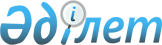 О внесении изменения в постановление акимата города Алматы от 29 марта 2013 года № 1/294 "Об утверждении регламентов государственных услуг, оказываемых в сфере земельных отношений в городе Алматы"Постановление акимата города Алматы от 16 сентября 2013 года N 3/794. Зарегистрировано в Департаменте юстиции города Алматы 4 октября 2013 года за N 1007       В соответствии с Законом Республики Казахстан от 23 января 2001 года «О местном государственном управлении и самоуправлении в Республике Казахстан», акимат города Алматы ПОСТАНОВЛЯЕТ:



      1. Внести в постановление акимата города Алматы «Об утверждении регламентов государственных услуг, оказываемых в сфере земельных отношений в городе Алматы» от 29 марта 2013 года № 1/294 (зарегистрированное в Реестре государственной регистрации нормативных правовых актов за № 976, опубликованное 14 мая 2013 года в газетах «Алматы ақшамы» и «Вечерний Алматы») следующее изменение:



      преамбулу изложить в следующей редакции:

      «В соответствии со статьей 21 Закона Республики Казахстан от 24 марта 1998 года «О нормативных правовых актах», Законами Республики Казахстан от 23 января 2001 года «О местном государственном управлении и самоуправлении в Республике Казахстан», от 8 января 2013 года «О внесении изменений и дополнений в некоторые законодательные акты Республики Казахстан по вопросам оптимизации и автоматизации социально значимых государственных услуг», от 15 апреля 2013 года «О государственных услугах», постановлением Правительства Республики Казахстан от 1 ноября 2012 года № 1392 «Об утверждении стандартов государственных услуг в сфере земельных отношений, геодезии и картографии и внесении изменений в постановление Правительства Республики Казахстан от 20 июля 2010 года № 745 «Об утверждении реестра государственных услуг, оказываемых физическим и юридическим лицам» в целях повышения качества предоставления государственных услуг акимат города Алматы ПОСТАНОВЛЯЕТ:».

      2. Управлению земельных отношений города Алматы обеспечить размещение настоящего постановления на интернет-ресурсе акимата города Алматы.

      3. Контроль за исполнением настоящего постановления возложить на заместителя акима города Алматы Б. Сауранбаева.



      4. Настоящее постановление вступает в силу со дня государственной регистрации в органах юстиции и вводится в действие по истечении десяти календарных дней после дня его первого официального опубликования.      Аким города Алматы                   А. ЕсимовВносит:Руководитель Управления земельных

отношений города Алматы                    К. КашкимбаевСогласовано:Заместитель акима

города Алматы                              Б. Сауранбаев

Руководитель отдела контроля

за соблюдением качества

предоставления государственных

услуг                                      М. Суюндуков

Руководитель юридического отдела

аппарата акима города Алматы               А. Касымова
					© 2012. РГП на ПХВ «Институт законодательства и правовой информации Республики Казахстан» Министерства юстиции Республики Казахстан
				